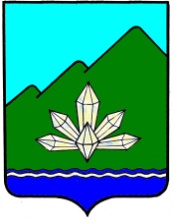 Приморский крайДума Дальнегорского городского округашестого созыва РЕШЕНИЕ                 20 февраля 2017 года                  г. Дальнегорск                               № 552Об утверждении схемы одномандатныхизбирательных округов для проведениявыборов депутатов Думы Дальнегорскогогородского округаРуководствуясь Федеральным законом от 12.06.2002 года №67-ФЗ «Об основных гарантиях избирательных прав и права на участие в референдуме граждан Российской Федерации», Федеральным законом от 06.10.2003 года №131-ФЗ «Об общих принципах организации местного самоуправления в Российской Федерации», Избирательным кодексом Приморского края, Уставом Дальнегорского городского округа,Дума Дальнегорского городского округаРЕШИЛА:1.  Утвердить прилагаемую схему одномандатных избирательных округов для проведения муниципальных выборов депутатов Думы Дальнегорского городского округа (далее – схема одномандатных избирательных округов).2. Настоящее решение и утвержденная им схема одномандатных избирательных округов, включая её графическое изображение, подлежит опубликованию в газете «Трудовое слово» не позднее чем через пять дней после ее утверждения и размещению на официальном сайте Дальнегорского городского округа в информационно-телекоммуникационной сети «Интернет».4. Направить настоящее решение в территориальную избирательную комиссию г. Дальнегорска, администрацию Дальнегорского городского округа и прокуратуру г. Дальнегорска.5.  Настоящее решение вступает в силу с момента его принятия.Председатель ДумыДальнегорского городского округа                                             С.В. АртемьеваУтверждено        решение Думы Дальнегорского городского округаот  27 января 2017 года № 552СХЕМАодномандатных  избирательных округов по выборам депутатов Думы Дальнегорского городского округаОдномандатный избирательный округ №1 Границы избирательного округа: село Краснореченский полностью, исключая территорию ТайгиЧисло избирателей- 2033 человек Одномандатный избирательный округ №2 Границы избирательного округа:село Краснореченский  (территория Тайги),часть территории  города Дальнегорска: ул. Бархатная, пер. Береговой, ул. Березовая, ул. Верхняя, ул. Весенняя, ул. Восточная, ул. Дорожная, ул. Заводская, ул. Загорская, ул. Известковая, ул. Ильченко, ул. Крайняя, ул. Нагорная, ул. Ольховая, пер. Садовый, ул. Прямая, ул. Ровная, ул. Снеговая, ул. Сенная, ул. Сосновая, ул. Цветная, ул. Черемуховая полностью, ул. Приморская дома: с № 53 по № 77 включительно и № 84а.Число избирателей -2016 человекОдномандатный избирательный округ №3  Границы избирательного округа: часть территории города Дальнегорска: ул. Арсеньева, ул. Маяковского, ул. Некрасова, ул. Некрасовская, ул. Октябрьская, ул. Олега Кошевого, ул. Пушкинская, ул. Фадеева, ул. Приморская дома с № 12 по № 52 включительно.Число избирателей –1915 человек Одномандатный избирательный  округ №4   Границы избирательного округа:часть территории города Дальнегорска: ул. Геологическая, ул. Головина, пер. Дачный, пер. Парковый, ул. Песчаная, ул. Строительная, ул. Южная, ул. Гоголя, ул. Монтажная, ул. Нежданка, пер. Энергетиков, ул. Террасная, ул. Тигровая, ул. Хамзина, ул. Приморская дома №№ 1, 3, 5, 7, ул. Черняховского дома с №60 по № 100 включительно.Число избирателей –2011 человек Одномандатный избирательный округ №5  Границы избирательного округа:часть территории  города Дальнегорска: ул. Речная, ул.Черняховского дома с № 1по № 59 включительно,  ул. Заречье дома с №36 по № 95  включительно, пр.50 лет Октября дома №№ 2, 4, 6, 16, ул. Набережная дома №№ 2, 4, 5, 6, 7,8, 9,10,11.Число избирателей –1788 человек Одномандатный избирательный округ №6Границы избирательного округа:часть территории  города Дальнегорска: ул. Дубовая, ул. Кедровая, ул. Ключевская, ул. Ореховая, пр.50 лет Октября дома №№1, 3, 5, 11, ул. Пионерская дома №№1, 3, 5, 11.Число избирателей –1807 человек Одномандатный избирательный округ №7    Границы избирательного округа:часть территории  города Дальнегорска: ул. Северная, ул. Заречье дома с №1 по № 35 включительно, ул. Набережная дом № 14, пр.50 лет Октября дома №№ 11а, 13, 13а, 15, 22, 24, 26, 28, ул. Пионерская дома №№ 7, 9, 13, 15.Число избирателей -1709 человек Одномандатный избирательный округ №8    Границы избирательного округа:часть территории  города Дальнегорска: ул. Горная, ул. Сопочная, ул. Увальная, ул. Осипенко дома №№ 24,37, 38, 40, 40а, 42, 44, 46, ул. Пионерская дома №№ 31, 48, 50, 64, ул. Космонавтов дома №№ 4, 6.Число избирателей –1840 человек Одномандатный избирательный округ №9    Границы избирательного округа:часть территории  города Дальнегорска: пр. 50 лет Октября дома №№ 32, 34, 36, 38, 40, 42, 44, 44а, 46, 48, 52, 54, 56, 58, 60, 60а, 62, ул. Набережная дома №№15, 16, 17, 18, 19, ул. Космонавтов дома №№ 12, 14.Число избирателей -1787 человек Одномандатный избирательный округ №10   Границы избирательного округа:часть территории  города Дальнегорска: ул. Набережная дома №№ 20, 21, 22, 23, 24, 25, 26, 28, 29, ул. Осипенко дома №№ 19, 21, 23, 25, 27, 29, пр.50 лет Октября дома №№ 51, 55, 57,59, 61, 64, 66, 72, 74, 76, 78.Число избирателей –1798 человек Одномандатный избирательный округ №11    Границы избирательного округа: часть территории  города Дальнегорска: ул. Осипенко дома №№ 2а, 4, 6, 7, 8, 9, 10, 10а, 11, 12, 12а, 13, 14, 16, 18, 20, ул. Пионерская дома №№ 66, 68, пр.50 лет Октября дома №№ 67, 73.Число избирателей –1899 человек Одномандатный избирательный округ №12    Границы избирательного округа:часть территории  города Дальнегорска: ул. Берзинская, ул. Ватутина, ул. Коржевская, ул.  Партизанская, ул. Светлая, ул. Сухановская, пр.50 лет Октября дома №№ 75а, 75б, 79, 82, 83, 84, 85, 86, 87, 90, 92, 95, 97, 99, 99б, 105а, 111, 113, 115, 119, 121, 128, 129, ул. Набережная дома №№ 30, 31.Число избирателей –1952человекаОдномандатный избирательный округ №13     Границы избирательного округа:часть территории  города Дальнегорска: ул. Инженерная, ул. Рабочая, ул. Советская, ул. Шахтерская, 1-я Советская,пр.50 лет Октября дома №№ 130, 132, 134, 136, 137, 138, 139, 142, 144, 145, 149, 151, 153, 196, 198, 202, 204, 206, 208, 210, 212, 213, 214, 215, 217, 218,219, 200, 221, 222, 225, 227, 229, 231, 233, 237, 239.Число избирателей –1930человек Одномандатный избирательный округ №14  Границы избирательного округа:часть территории  города Дальнегорска: ул. Железнодорожная, ул. Лесная, ул. Молодежная, ул. Солнечная, ул. Школьная, пр.50 лет Октября дома №№ 236 ,238 ,240, 242, 244 ,245 ,246, 247 ,248 ,249 ,250 ,251 ,252, 254, 256, 258 ,260, 262, 264, 266, 268, 270, 272, 272а, 274, 276, 277, 278, 280, 282, 283, 284, 286, 287, 288, 289,290, 292.Число избирателей –1857 человек Одномандатный избирательный округ №15     Границы избирательного округа:часть территории  города Дальнегорска: ул. Новоселов ул. Овражная, ул. Химиков.Число избирателей –1738человек Одномандатный избирательный округ №16   Границы избирательного округа:часть территории  города Дальнегорска: ул. Первомайская, ул. Угольная, ул. Горького дома с № 39 по №  48 включительно.Число избирателей –2003человека Одномандатный избирательный округ №17    Границы избирательного округа:часть территории  города Дальнегорска: ул. Индустриальная дома №№ 1, 2, 3, 3а, 4, 5, 6,ул. 8 Марта дома с № 1 по № 12 включительно.Число избирателей –1967человек Одномандатный избирательный округ №18   Границы избирательного округа:часть территории  города Дальнегорска: ул. Менделеева, ул. Спортивная, ул. Горького дома №№ 4, 28, 32а и с № 49 по № 67 включительно, ул. Индустриальная дом № 8, ул. Шоферская,д.Черемшаны полностью.Число избирателей –1939человек Одномандатный избирательный округ №19    Границы избирательного округа:часть территории  города Дальнегорска: ул. Матросова, ул. Луговая, ул. 8 Марта дома №№ 14,16,село Сержантово полностьюЧисло избирателей – 1773человекаОдномандатный избирательный округ №20  Границы избирательного округа:село Каменка полностью,деревня Мономахово полностью, деревня Лидовка полностьюЧисло избирателей –1690человек Одномандатный округ избирательный №21     Границы избирательного округа:село Рудная Пристань полностьюЧисло избирателей –1741человек 